О проведении профилактической операции «Жилище – 2019» на территории сельского поселения Малоустьикинский сельсовет муниципального района Мечетлинский район Республики БашкортостанВ соответствии с Федеральными законами от 21 декабря 1994 года № 69-ФЗ «О пожарной безопасности», от 22 июля 2008 года № 123-ФЗ «Технический регламент о требованиях пожарной безопасности», от 6 октября 2003 года № 131-ФЗ «Об общих принципах организации местного самоуправления в Российской Федерации», в целях предупреждения пожаров в местах проживания людей, а также проведения комплекса превентивных мер по недопущению пожаров, минимизации материальных и социальных потерь ПОСТАНОВЛЯЮ:Утвердить план проведения профилактической операции «Жилище – 2019» на территории сельского поселения Малоустьикинский сельсовет муниципального района Мечетлинский район Республики Башкортостан (приложение № 1).Принять распорядительный документ о создании на территории сельского поселения профилактическую группу по обследованию противопожарного состояния жилищ граждан (Приложение №2). Согласно графика работы профилактических групп, организовать выезд в каждый населенный пункт, указанный в графике, для проверки противопожарного состояния жилых домов граждан и обучения населения мерам пожарной безопасности по месту жительства. Особое внимание уделить жилым домам, в которых проживают граждане, склонные к злоупотреблению спиртных напитков, наркотических средств, одиноких престарелых граждан, многодетных семей.В день работы профилактической группы организовать предоставление в ПСЧ – 86 ФГКУ «28 отряд ФПС по Республике Башкортостан» до 14 часов, отчет по работе профилактической группы на фирменном бланке с подписью главы сельского поселения или лица замещающего его. На территории населенных пунктов провести сходы граждан по вопросам пожарной безопасности, порядка, сбора и участия населения в тушении пожаров, распределения вида инвентаря при сборе на пожар. Граждан, участвующих в сходе, проинструктировать мерам пожарной безопасности под роспись.Контроль за выполнением данного постановления оставляю за собой.Глава сельского поселения                                                                           С.А. Гуштюк                                                                                                 Приложение № 1к постановлению Администрациисельского поселенияМалоустьикинский сельсоветмуниципального района Мечетлинский район РБот «24» января 2019 г.  №01ПЛАНпроведения профилактической операции «Жилище – 2019» на территории сельского поселения Малоустьикинский сельсовет муниципального района Мечетлинский район Республики Башкортостан СОСТАВ комиссии профилактической группы по обследованию противопожарного состояния жилищ граждан в сельском поселении Малоустьикинский сельсовет муниципального района Мечетлинский район Республики БашкортостанВатолин Владимир Александрович                    депутат Совета сельского поселения,                                                                                (по согласованию),Чинарян Миша Мкртичович                                участковый уполномоченный полиции ОМВД по                                                                                  Мечетлинскому району РБ (по согласованию),Новоселов Андрей Владимирович                      член добровольной пожарной охраны СП                                                                                  Малоустьикинский  сельсовет (по согласованию).Гарипов Денис Канипович                                   член добровольной пожарной охраны СП                                                                                  Малоустьикинский  сельсовет (по согласованию).Луканин Егор Владимирович                                член добровольной пожарной охраны СП                                                                                   Малоустьикинский  сельсовет (по согласованию).БАШ?ОРТОСТАН РЕСПУБЛИКА№ЫМ»СЕТЛЕ РАЙОНЫМУНИЦИПАЛЬ РАЙОНЫНЫ*          Б»Л»К»Й УСТИКИН АУЫЛ          СОВЕТЫ АУЫЛ БИЛ»М»№ЕХАКИМИ»ТЕ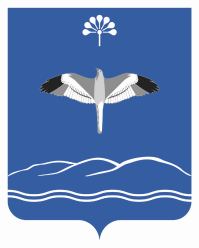 АДМИНИСТРАЦИЯСЕЛЬСКОГО ПОСЕЛЕНИЯМАЛОУСТЬИКИНСКИЙ СЕЛЬСОВЕТМУНИЦИПАЛЬНОГО РАЙОНАМЕЧЕТЛИНСКИЙ РАЙОНРЕСПУБЛИКИ БАШКОРТОСТАН?АРАР     «24» 4инуар 2019 й.№ 01                 ПОСТАНОВЛЕНИЕ                   «24» января 2019 г.№ п/пМероприятияСрок исполненияИсполнительПримечанияГлавам администрации сельских поселений муниципального района Мечетлинский район принять распорядительный документ о создании профилактической группы, для проверки противопожарного состояния жилищ граждан и обучения населения мерам пожарной безопасности в быту.29.01.2019Глава сельского поселения                 Провести подворный обход жилищ граждан, в целях проверки противопожарного состояния жилых домов и надворных построек,  в первую очередь, мест проживания взятых на учёт малоимущих, одиноких престарелых граждан и инвалидов, многодетных семей, а также лиц, склонных к злоупотреблению алкогольной продукцией, являющихся потенциальными жертвами пожаров.Постоянно, согласно графика работы профилактических группГлава сельского поселения                 В день работы профилактической группы организовать предоставление в ПСЧ-86  ФГКУ «28 отряд ФПС по Республике Башкортостан» до 14 часов, отчет по работе профилактической группы на фирменном бланке с подписью главы сельского поселения или лица замещающего его.Постоянно, согласно графика работы профилактических группГлава сельского поселения                 Предоставить в ПСЧ-86  ФГКУ «28 отряд ФПС по Республике Башкортостан» и Дуванский межрайонный отдел надзорной деятельности и профилактической работы УНДиПР ГУ МЧС России по РБ обновленные списки одиноко проживающих граждан пожилого возраста, инвалидов, социально неблагополучных и многодетных семей, списки ветхих и заброшенных строений.31.01.2019 г.Глава сельского поселения                 Организовать проведение разъяснительной работы среди населения на сходах граждан и по месту жительства по изучению правил противопожарного режима.ПостоянноГлава сельского поселения,                  Дуванский межрайонный отдел надзорной деятельности и профилактической работы УНДиПР ГУ МЧС России по РБ                          (по согласованию)Принять меры к временной приостановке эксплуатации зданий, помещений, участков электросетей и печей, непосредственно создающих угрозу возникновения пожара и (или) безопасности людей, согласно действующему законодательству.ПостоянноГлава сельского поселения                 Организовать проверки подвальных и чердачных помещений, пустующих и подлежащих сносу строений, гаражей, вагончиков и других мест вероятного сбора лиц, систематически совершающих правонарушения, представляющих оперативный интерес, с целью их выявления и задержания, пресечения преступлений и других правонарушений.ПостоянноСотрудники Отдела МВД России  по Мечетлинскому району                 (по согласованию),глава сельского поселения                 Приложение № 2                                                                                       к постановлению   Администрации                                                                                     главы сельского поселения Малоустьикинский сельсовет                                                                          муниципального района                                                                                          Мечетлинский район                                                                        Республики Башкортостан                                                                           от «24» января 2019 годаГуштюк Степан Аурелевич- глава сельского поселения, председатель комиссииВавилова Марина Александровна- управляющий делами, заместитель председателя комиссии Тетерлева Галина Дмитриевна- специалист сельского поселения, секретарь комиссии                                       Члены комиссии  Закирова Гульнур Муллабаевна    работник социальной службы(по согласованию),